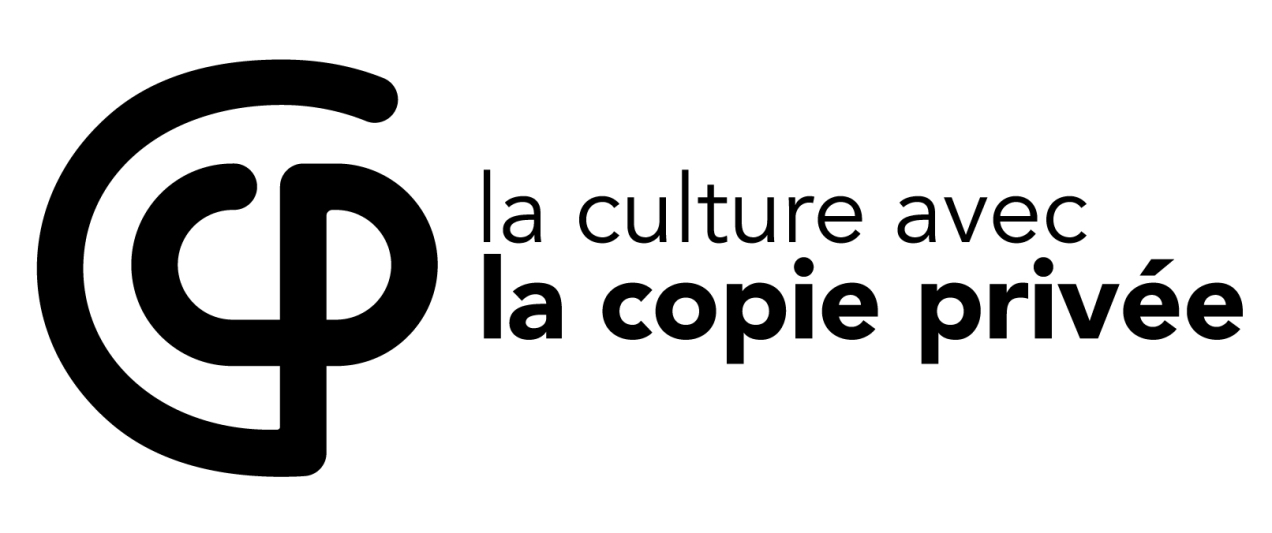 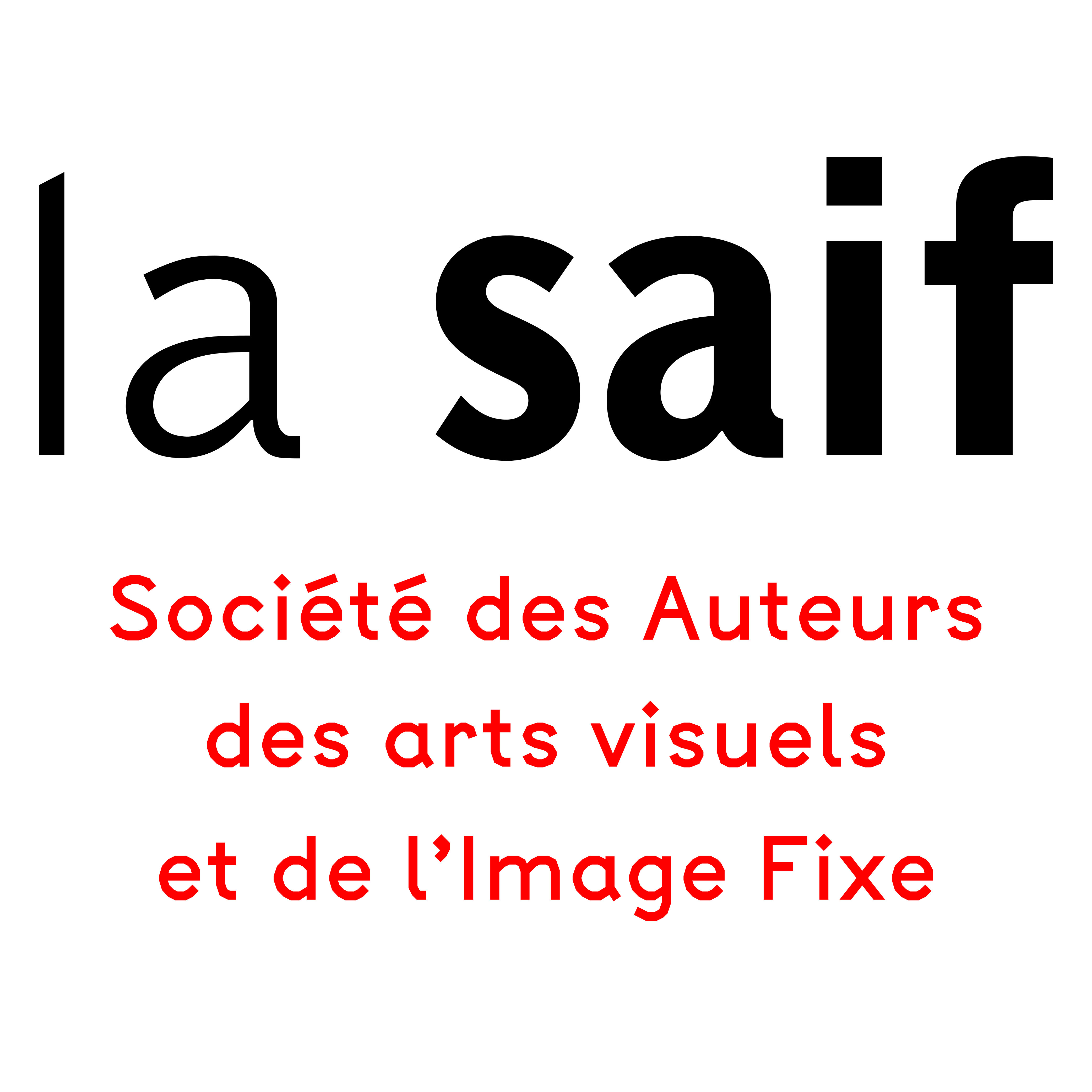 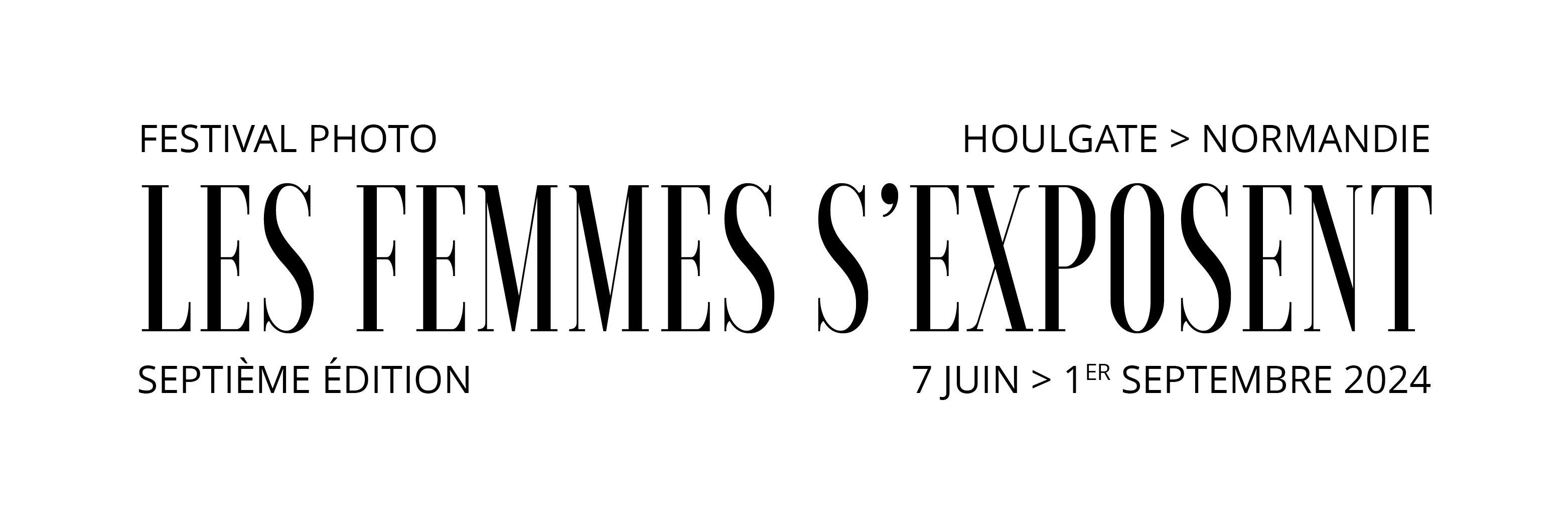 PRIX SAIF - LES FEMMES S’EXPOSENT 2024FORMULAIRE D’INSCRIPTIONDossier complet à envoyer au plus tard le 14 avril 2024 
par email à l’adresse : prix-bourses@saif.frObjet du mail : NOM Prénom - Prix SAIF Les femmes s’exposent 2024Transmettre le dossier en pièce-jointe du mail en format .zip ou via un lien de téléchargement cliquable dans le corps du mail (Smash, SwissTransfer, Wetransfer, Dropbox, etc.)Nom : Prénom : Nom d’artiste : Adresse : Code postal :Ville :Pays :Téléphone portable : E-mail : Site internet : Réseaux sociaux : Nom de la série : Nombre de photos : Je reconnais avoir lu le règlement et en accepter les conditions dans leur totalité.Date et lieuSignature